Уважаемые руководители! На основании  приказа Департамента образования администрации муниципального образования город Краснодар № 2073 от 10.10.2023г.  МКУ КНМЦ информирует о  том, что в рамках реализации проекта «Читающий Краснодар» проводится конкурс для школьных библиотек на лучшую организацию пропаганды чтения (далее – Конкурс).К участию в Конкурсе приглашаются учащиеся 5-11 классов общеобразовательных организаций, работники школьных библиотек.Конкурс проводится с 8.02.2024 по 10.04.2024.Положение Конкурса и заявки на участие в приложении.Контактное лицо по организационным вопросам – Власова Наталья Николаевна, главный специалист МКУ КНМЦ, rusiaz@knmc.kubannet.ru, тел.+7918 07 59 205.Приложение: 1 экз. на 4 листахДиректор МКУ КНМЦ                                                        А.В.ШевченкоВласова Наталья Николаевнат. 8(861)2351563, 8(918)0759205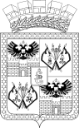 АДМИНИСТРАЦИЯ  МУНИЦИПАЛЬНОГО  ОБРАЗОВАНИЯ  ГОРОД  КРАСНОДАРМУНИЦИПАЛЬНОЕ  КАЗЁННОЕ  УЧРЕЖДЕНИЕ  МУНИЦИПАЛЬНОГО  ОБРАЗОВАНИЯ  ГОРОД КРАСНОДАР«КРАСНОДАРСКИЙ  НАУЧНО-МЕТОДИЧЕСКИЙ  ЦЕНТР»(МКУ  КНМЦ)ИНН/КПП  2310063396 / 231001001ОГРН  1022301614565, ОКПО  55110945Юридический адрес:        Коммунаров ул., 150, г. Краснодар, 350000Фактический адрес:      Дунайская ул., 62, г. Краснодар, 350059Тел/факс: (861) 235-15-53E-mail: info@knmc.kubannet.ru               От  09.02.2024       №  170На № _________  от  ____________Руководителям муниципальных общеобразовательных организаций О проведении конкурса на лучшую организацию пропаганды чтенияО проведении конкурса на лучшую организацию пропаганды чтения